REGISTRATION             2023 -2024 SEASONSailors 						BoatName: 						Class		Sail No:				Boat Name:		Address: 			Phone: (home) ___________________	 (Mobile) _________________________Email					Second emailMEMBERSHIP OF BBYC (please tick appropriate category) Current BBYC Family Member No. __________			$       N/CBBYC Family Membership		$400.00 (IF NOT ALREADY PAID)	$_______________BBYC Junior Membership			$105.00	(IF NOT ALREADY PAID)	$_______________CENTERBOARD SAILING FEES: 		*$170.00 (1ST SAILOR)			*$140.00 (2ND SAILOR)		*$ 120.00 (3RD SAILOR)            $ 						Total  $Cadet Sailing Fess Per Sunday Series: TBACentreboard Coaching after School Tuesday/Wednesday: $12.50 per 2-hour sessionRS Feva/420 Coaching: $37.50 per 3–4-hour session(Note these are subject to numbers of minimum 4 per class, will be invoiced monthly)PARENT/GUARDIAN DETAILS (junior and youth classes)Parent/Guardian Name:  __________________________________________					Parent/Guardian Signature: _________________________ Date: ___/____/ 2023						Office Use OnlyDate Rec’d ___/___/___				Centreboard Fee $ 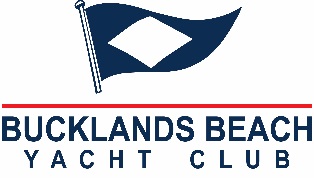 CENTREBOARD DIVISIONCLASSESOptimist – Open, Green & Starling, O’pen Skiff, RS Feva & 420 Yacht Club21 Ara TaiHalf Moon BayAuckland, New ZealandTelephone: 09 534 3046Email: coach@bbyc.org.nz